OSNOVNA ŠKOLA LAPAD DUBROVNIK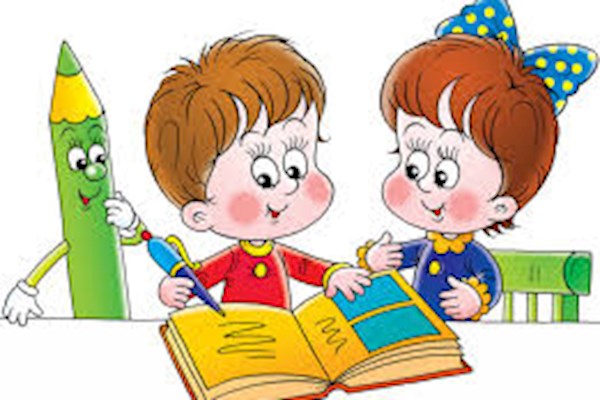 O  B  A  V  I  J  E  S  TO PREDUPISU DJECE U1. RAZRED OŠ LAPAD I PŠ MONTOVJERNAza školsku godinu 2018./2019.Uz suglasnost  Ureda državne uprave u Dubrovačko-neretvanskoj županiji predupis djece u 1. razred osnovne škole u školskoj godini 2018./2019. za Osnovnu  školu Lapad i Područnu školu Montovjerna, obavljat  će se u OŠ Lapad,od Batale 14, svakog radnog dana od 29. siječnja  do 1. veljače 2018. g. i    od 5.  do 9. veljače   2018.g. od 11:00 do 18:00 sati u uredu pedagoginje Škole.Predupis se odnosi na djecu: 1. koja do 01. travnja 2018. godine imaju navršenih šest godina života, 2. koja do 31. ožujka 2018. godine nemaju navršenih šest godina života, ali  koja  do 31. prosinca 2018. godine navršavaju šest godina života ako to, na zahtjev roditelja ili skrbnika  i na prijedlog stručnog povjerenstva, odobri Ured državne uprave,  3. kojima je za školsku godinu 2017./2018. rješenjem Ureda državne uprave  odgođen upis u prvi razred osnovne škole.Predupisati se mogu samo učenici koji po mjestu prebivališta/boravišta pripadaju području gradskih kotara Lapad i Montovjerna.Potrebno je donijeti preslik osobne iskaznice djeteta ili jednog od roditelja, odnosno skrbnika s kojim dijete stanuje, odnosno odgovarajuću potvrdu o prebivalištu ili prijavljenom boravištu i rodni list djeteta, te  Zahtjev za upis djece dorasle za 1.razred, roditelji ili staratelji mogu skinuti na web stranici (www.udu-dnz.hr) i donijeti ga ispunjenog u Školu ili ga ispuniti u Školi.Na predupis nije potrebno dovoditi dijete. Upisno područje Osnovne škole Lapad: Ulice: Fra Filipa Grabovca, Dr. Ante Šercera, Komajska, Iva Vojnovića (od Komajske), Dr. Roka Mišetića, Od Sv. Mihajla, Od Batale, Dalmatinska, Uz Glavicu, Uz Giman, Lapadska obala, Između Ribnjaka, Eugena Kumičića, Kneza Domagoja, Frana Kolumbića, Paska Baburice, Josipa Pupačića, Antuna Barca, Josipa Berse, Grebenska, Antuna Kazali, Miljenka Bratoša, Ivanska, Dunavska, Mandaljenska, Savska, Masarykov put, Žrtava s Dakse, Luke Sorkočevića, Ivana Mane Jarnovića, Ludmila Rogovskog, Petra Zoranića, Mata  Vodopića, Ivana Meštrovića, Kralja Tomislava, Marka Marulića, Šetalište kralja Zvonimira, Ivana Zajca, Trpanjska, Bokeljska, Moluntska, Komolačka, Riječka, Vatroslava Lisinskog, Ćira Carića, Zatonska, Oraška, Trstenska, Iva Dulčića, Mosorska, Primorska, Biokovska, Mostarska, Velebitska, Kliševska, Šibenska, Slanska, Dubravkina, Omiška, Zadarska, Stonska, Flore Jakšić, Petra Svačića, Šetalište Nika i Meda Pucića, Kardinala Stepinca, Od Babina kuka Upisno područje Područne škole Montovjerna:Ulice: Dr. Ante Starčevića, Bana Josipa Jelačića, Kneza Branimira, Petra Grubišića, Osojnička, Prijevorska, Ošljanska, Pera Rudenjaka, Gromačka, Vinka Sagrestana, Mihajla Hamzića, Gabra Rajčevića (od Ulice Vinka Sagrestana), Liechensteinov put, Gorica Sv. Vlaha, Iva Vojnovića (do Komajske), Miha Mrnarevića, Ignjata Joba, Alberta Hallera, Dubska, Blatska, Od Montovjerne, Hutovska, Žuljanska, Miroslava Krleže, Brsečinska, Nikole Tesle, Dr. Vladka Mačeka, Josipa Kosora, Od Gorice, Od Hladnice, Petra Hektorovića, Marka Marojice, Augusta Šenoe, Petra Preradovića, Janjinska, Od borova           Osnovna škola Lapad Dubrovnik, 18.siječnja 2018.